Pranešimas apie vadovaujamas pareigas einančių asmenų ir su jais glaudžiai susijusių asmenų sandorius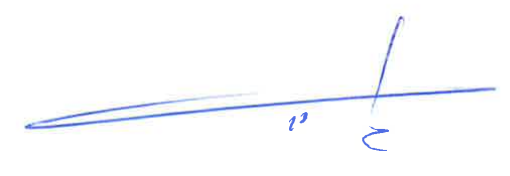 ___________________________________
(parašas)
Generalinis direktorius Gintaras Bertašius1. Informacija apie vadovaujamas pareigas einančius asmenis/su jais glaudžiai susijusius asmenis1. Informacija apie vadovaujamas pareigas einančius asmenis/su jais glaudžiai susijusius asmenisPavadinimasGintaras Bertašius, Gabrielė Jozūnienė, Martynas Bertašius2. Pranešimo priežastis2. Pranešimo priežastisPareigos / statusasGeneralinis direktorius ir valdybos pirmininkas, glaudžiai su generaliniu direktoriumi ir valdybos pirmininku susiję fiziniai asmenys (dukra ir sūnus)Pirminis pranešimas/PakeitimasPirminis pranešimas3. Informacija apie emitentą, apyvartinių taršos leidimų rinkos dalyvį, aukcionų platformą, aukcionų rengėją arba aukcionų stebėtoją3. Informacija apie emitentą, apyvartinių taršos leidimų rinkos dalyvį, aukcionų platformą, aukcionų rengėją arba aukcionų stebėtojąPavadinimasAB „VILKYŠKIŲ PIENINĖ“LEI5299005NNDRP09PFOY814. Išsami informacija apie sandorį (-ius): skiltis, kurią reikia pakartoti prie i) kiekvienos priemonės rūšies, ii) kiekvienos sandorio rūšies, iii) kiekvienos datos ir iv) kiekvienos vietos, kurioje įvyko sandoris.4. Išsami informacija apie sandorį (-ius): skiltis, kurią reikia pakartoti prie i) kiekvienos priemonės rūšies, ii) kiekvienos sandorio rūšies, iii) kiekvienos datos ir iv) kiekvienos vietos, kurioje įvyko sandoris.Finansinės priemonės aprašymas, priemonės rūšisIdentifikavimo kodaspaprastoji vardinė akcijaISN kodas: LT0000127508Sandorio pobūdisNeatlygintinas sandoris pagal dovanojimo sutartį ir gyvybės draudimo sutartį nereguliuojamoje rinkojeKaina (-os) ir apimtisKaina (-os)                        Apimtis  Apibendrinta informacija:—	apibendrinta apimtis—	kaina—	219 364 vnt.—	0 EURSandorio data2023 m. balandžio 26 d. Sandorio vietaNe prekybos vietoje